Thực hiện kế hoạch năm học 2021-2022, Trường Đại học Quảng Bình tổ chức Hội nghị NCKH của sinh viên nhằm tổng kết, đánh giá hoạt động NCKH của sinh viên, trao thưởng  các đề tài đạt giải sinh viên NCKH cấp trường. Khoa Sư phạm có 01 đề tài đạt giải nhì, 03 đề tài đạt giải khuyến khích. Hội nghị NCKH sinh viên là một sân chơi kích thích niềm đam mê sáng tạo, giúp sinh viên làm quen với thử thách của sự nghiệp nghiên cứu, tìm tòi tri thức mới, có cơ hội được phát triển chuyên môn.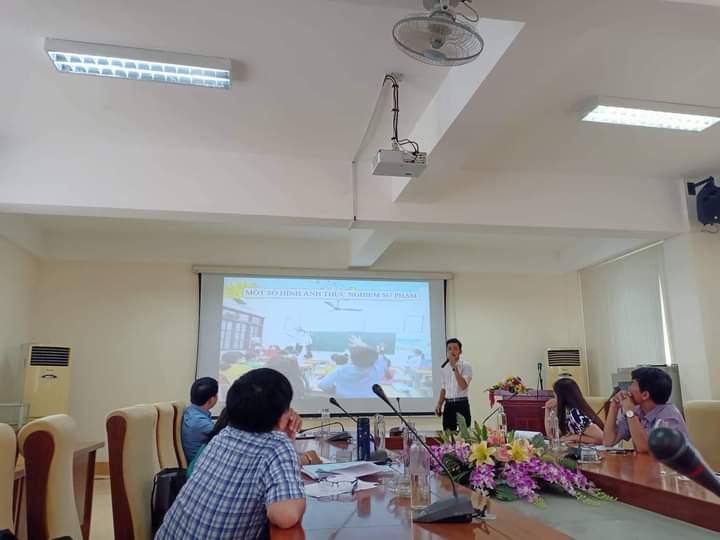 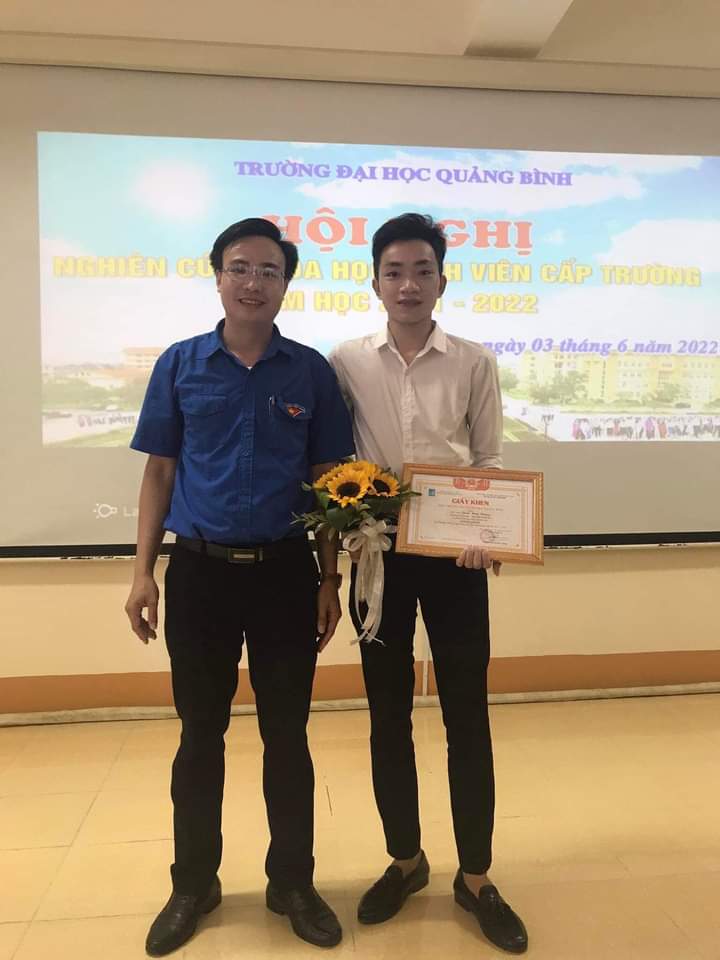 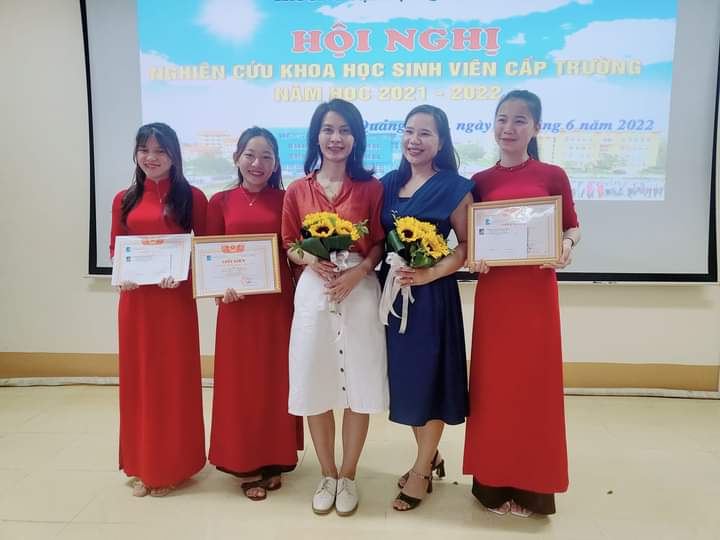 